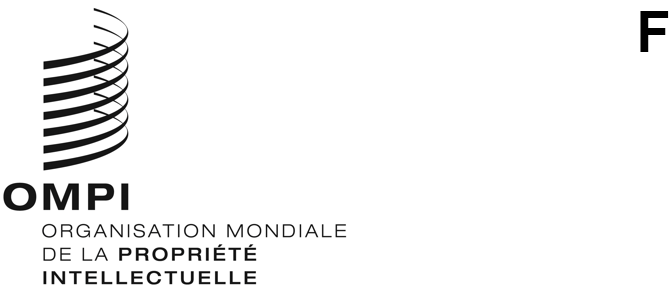 CDIP/28/INF/7ORIGINAL : anglaisDATE : 2 mai 2022Comité du développement et de la propriété intellectuelle (CDIP)Vingt-huitième session
Genève, 16 – 20 mai 2022Aperçu du Guide de l’OMPI sur le règlement extrajudiciaire des litiges dans le domaine des applications mobilesétabli par le SecrétariatL’annexe au présent document contient un aperçu du Guide de l’OMPI sur le règlement extrajudiciaire des litiges dans le domaine des applications mobiles, qui a été élaboré dans le cadre du projet relatif au renforcement de l’utilisation de la propriété intellectuelle dans le domaine des applications mobiles dans le secteur des logiciels (document CDIP/22/8).Ce guide a été établi par M. Chung Nian Lam, Chef du groupe Propriété intellectuelle, technologie et données de la société à responsabilité limitée WongPartnership LLP, un cabinet d’avocats dont le siège se trouve à Singapour.Le CDIP est invité à prendre note des informations figurant dans l’annexe au présent document.[L’annexe suit]APERÇU DU GUIDE DE L’OMPI SUR LE RÈGLEMENT EXTRAJUDICIAIRE DES LITIGES DANS LE DOMAINE DES APPLICATIONS MOBILESLe présent guide s’appuie sur les travaux antérieurs du CDIP menés dans le secteur des applications mobiles, en reconnaissant l’importance économique durable de ce dernier et sa relative accessibilité pour les économies développées et en développement.  Plus précisément, alors que les précédentes initiatives du CDIP portaient sur l’utilisation de la valeur stratégique des droits de propriété intellectuelle dans ce secteur, ce guide examine en quoi les mécanismes de règlement extrajudiciaire des litiges sont bien adaptés pour résoudre les litiges en matière de propriété intellectuelle et les litiges commerciaux connexes qui peuvent survenir dans le domaine des applications mobiles.Il comprend 11 chapitres qui abordent divers thèmes fondamentaux relatifs au règlement extrajudiciaire des litiges dans le domaine des applications mobiles.La première partie donne un aperçu des modes de règlement extrajudiciaire des litiges applicables dans les différends relatifs aux applications mobiles.Dans un premier temps, le guide présente aux lecteurs la manière dont les litiges en matière de propriété intellectuelle peuvent survenir dans le domaine des applications mobiles, c’est-à-dire non seulement en relation avec le code logiciel compris dans les applications mobiles, mais également en lien avec le contenu des applications mobiles (par exemple, les éléments ou le contenu média qui peuvent être incorporés dans une application mobile).  À ce titre, les développeurs de logiciels, les éditeurs d’applications mobiles, les “travailleurs au cachet”, les artistes, les illustrateurs, les musiciens et les écrivains seraient tous des parties prenantes pertinentes ayant intérêt à s’assurer que leurs droits de propriété intellectuelle sont protégés et, par conséquent, devraient être sensibilisés aux procédures de règlement extrajudiciaire des litiges en tant qu’alternatives aux procédures judiciaires traditionnelles pour faire valoir leurs droits de propriété intellectuelle.Il est ensuite procédé à l’examen de l’adéquation et des avantages du règlement extrajudiciaire des litiges dans le domaine des applications mobiles.  Par exemple, la nature consensuelle du règlement extrajudiciaire des litiges permet une plus grande souplesse dans les procédures à appliquer, l’accès à des intermédiaires neutres ayant une expertise pertinente pour traiter les questions techniques prévalant dans les litiges relatifs aux applications mobiles, de meilleures perspectives pour ce qui est de la préservation de la relation commerciale entre les parties;  le règlement extrajudiciaire des litiges permet également de résoudre des litiges relevant de plusieurs ressorts juridiques en une seule procédure et de donner lieu à un seul résultat.Des conseils sont dispensés sur la façon de choisir entre le règlement extrajudiciaire des litiges et des procédures judiciaires plus traditionnelles, en prenant en considération des facteurs tels que le risque de résultats multiples et incohérents dans les litiges transfrontaliers impliquant plusieurs parties, la nécessité de pouvoir compter sur des experts neutres, forts d’une expérience appropriée, l’éventuelle perception d’un avantage du terrain pour les parties au litige, la confidentialité des procédures, le caractère exécutoire des résultats et les investissements en ressources nécessaires.Les modes courants de règlement extrajudiciaire des litiges que sont la médiation et l’arbitrage sont ensuite comparés et discutés, afin d’informer les lecteurs de leurs différences et de déterminer lequel peut s’avérer plus approprié dans des circonstances particulières.  D’autres modes, tels que la médiation suivie d’un arbitrage et la médiation pendant l’arbitrage, sont également décrits.Le guide présente ensuite les services de règlement extrajudiciaire des litiges proposés par l’OMPI en tant qu’option neutre et rentable que les parties peuvent envisager.  Il présente également les avantages d’une procédure de règlement extrajudiciaire des litiges administrée par une institution de renom, telle que le Centre d’arbitrage et de médiation de l’OMPI, qui peuvent inclure la rentabilité, l’assistance technologique, l’expérience et l’expertise.La deuxième partie du guide expose des considérations pratiques concernant les procédures de règlement extrajudiciaire des litiges pour les litiges relatifs aux applications mobiles.Les lecteurs ont un aperçu de ce à quoi ils peuvent s’attendre dans la procédure de règlement extrajudiciaire des litiges, à la fois en ce qui concerne les questions juridiques fondamentales, telles que la reconnaissance des résultats du règlement extrajudiciaire et des accords de médiation/d’arbitrage, et l’arbitrabilité de l’objet du litige, ainsi que les différentes étapes qui se succèdent généralement dans les procédures de médiation et d’arbitrage.  Les possibilités de mesures provisoires, d’arbitrage accéléré et de procédures d’expertise sont également abordées.Le guide examine ensuite les questions pratiques des résultats internationaux des règlements extrajudiciaires des litiges, tels que les cadres internationaux pour la reconnaissance/l’exécution des accords de règlement de médiation en vertu de la Convention de Singapour et la reconnaissance/l’exécution d’une sentence arbitrale en vertu de la Convention de New York.  Les conditions préalables communes à une telle reconnaissance/exécution sont également examinées tour à tour.Dans le chapitre suivant, d’autres questions pratiques en matière de règlement extrajudiciaire des litiges sont examinées plus avant, notamment la confidentialité dans les médiations et les arbitrages, car il s’agit souvent d’un sujet de préoccupation important pour les parties, ainsi que la jonction et la consolidation des actions et les délais de prescription.Enfin, le guide aborde des considérations et des questions spécifiques relatives à la rédaction des clauses contractuelles et des accords ad hoc, en soulignant les concepts clés, tels que le caractère dissociable des accords de règlement extrajudiciaire des litiges et l’autonomie des parties, ainsi que les éléments clés des accords de règlement extrajudiciaire des litiges destinés à éviter toute incertitude, tels que la portée de l’accord de règlement extrajudiciaire des litiges, s’il doit être ad hoc ou institutionnel, dépendre du lieu ou du siège, le droit applicable, la nomination du ou des intermédiaires neutres, et la finalité des résultats.  Le guide examine les clauses à plusieurs niveaux de règlement extrajudiciaire des litiges, ainsi que la disponibilité de clauses types dans plusieurs langues et les outils de création de clauses mis à disposition par l’OMPI.En conclusion, le guide rappelle que l’utilisation des téléphones intelligents et des applications mobiles ne cesse d’évoluer pour ce qui est de leur portée et de leur nature.  Il souligne que le secteur des applications mobiles devrait continuer à figurer parmi les secteurs à la croissance la plus rapide de l’économie numérique dans les années à venir et que les économies en développement pourront récolter une multitude de bénéfices d’une transformation numérique progressive.  En conséquence, les litiges liés aux applications mobiles deviendront probablement de plus en plus complexes et spécialisés et il sera par conséquent très utile d’avoir conscience de la pertinence et des avantages des mécanismes de règlement extrajudiciaire des litiges en tant qu’alternative sophistiquée, internationale et souple aux procédures engagées devant les tribunaux.[Fin de l’annexe et du document]